«Выкладываем фигурки из палочек»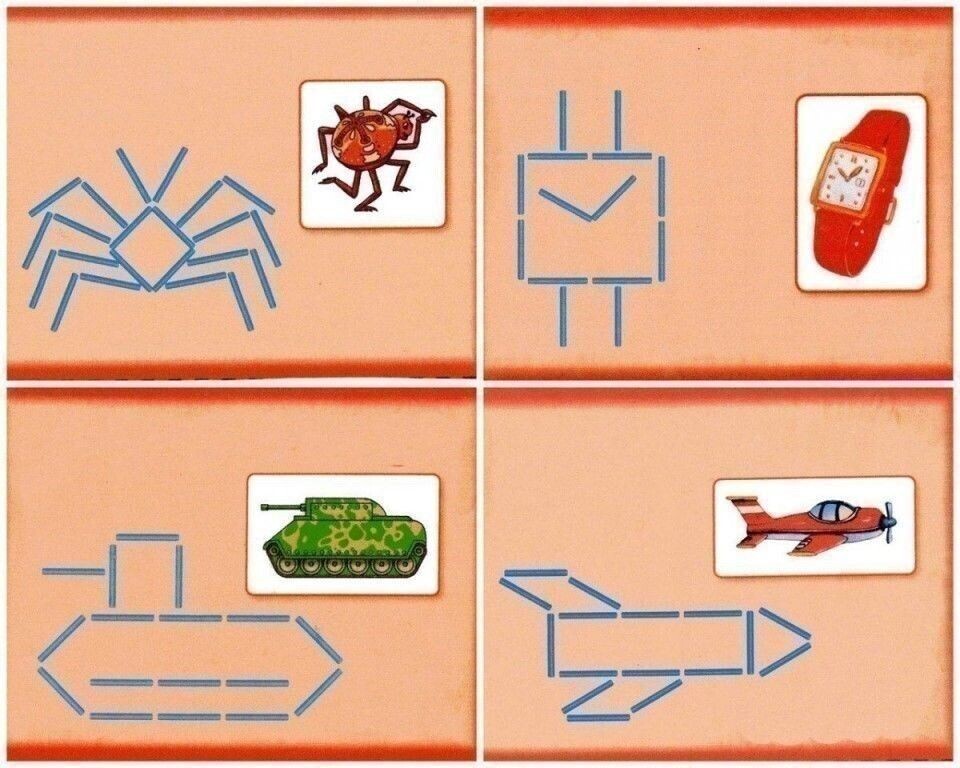 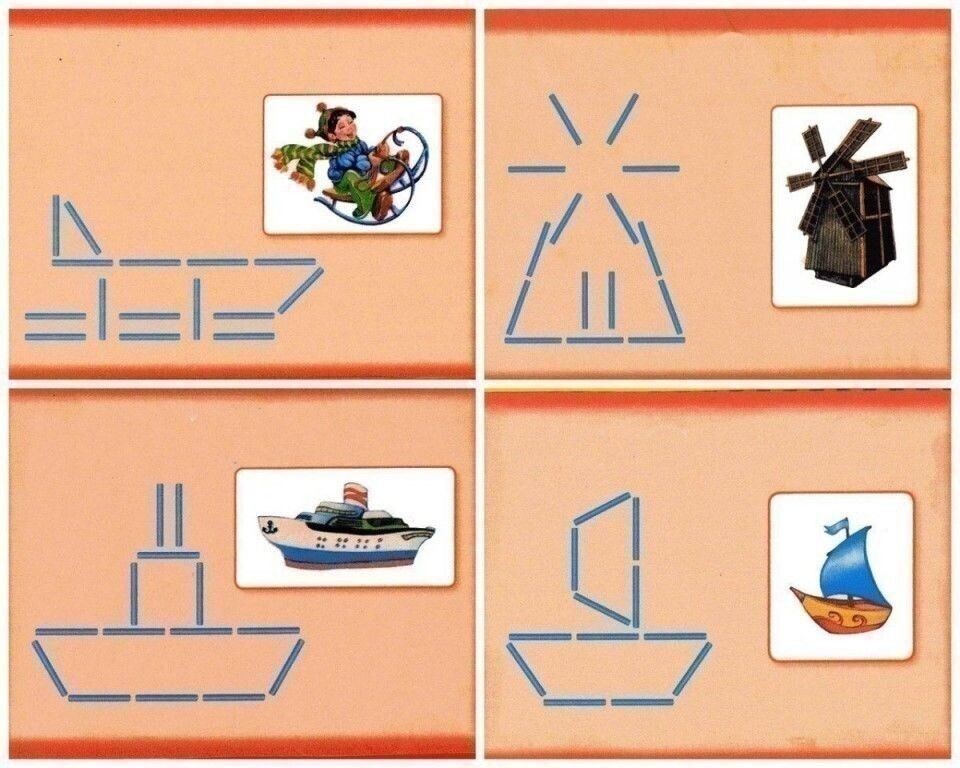 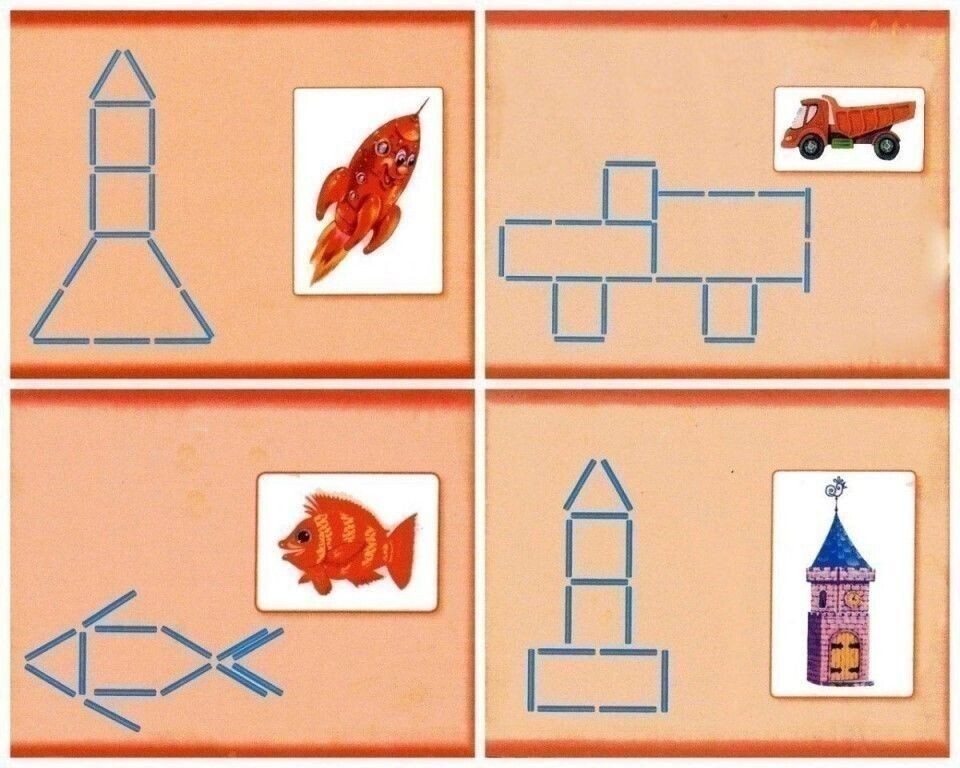 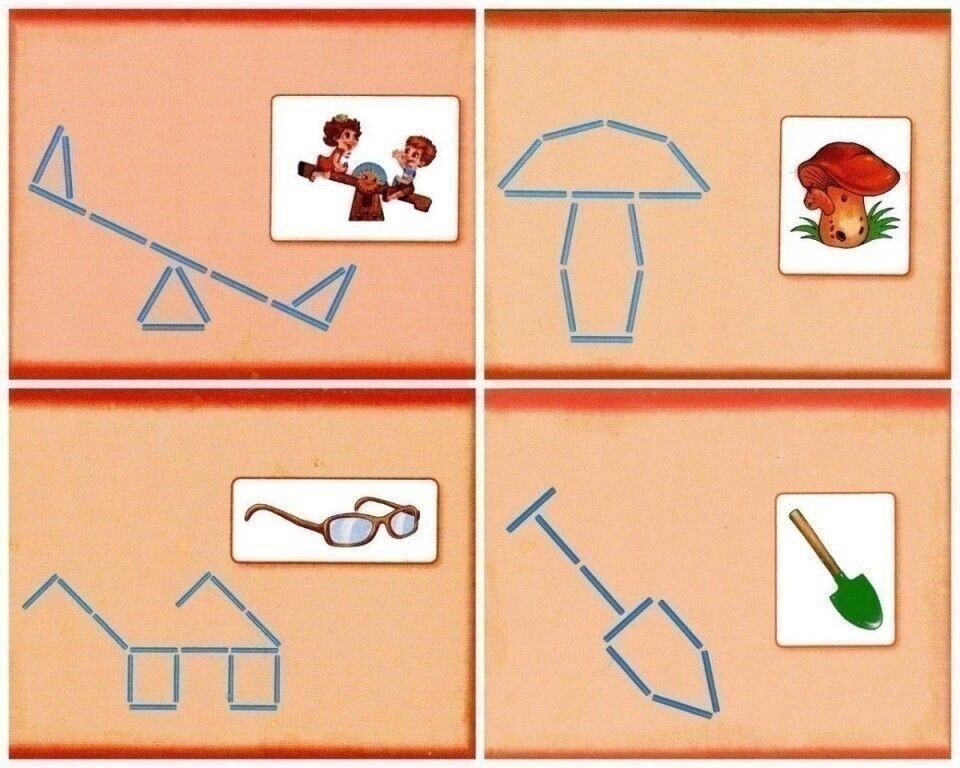 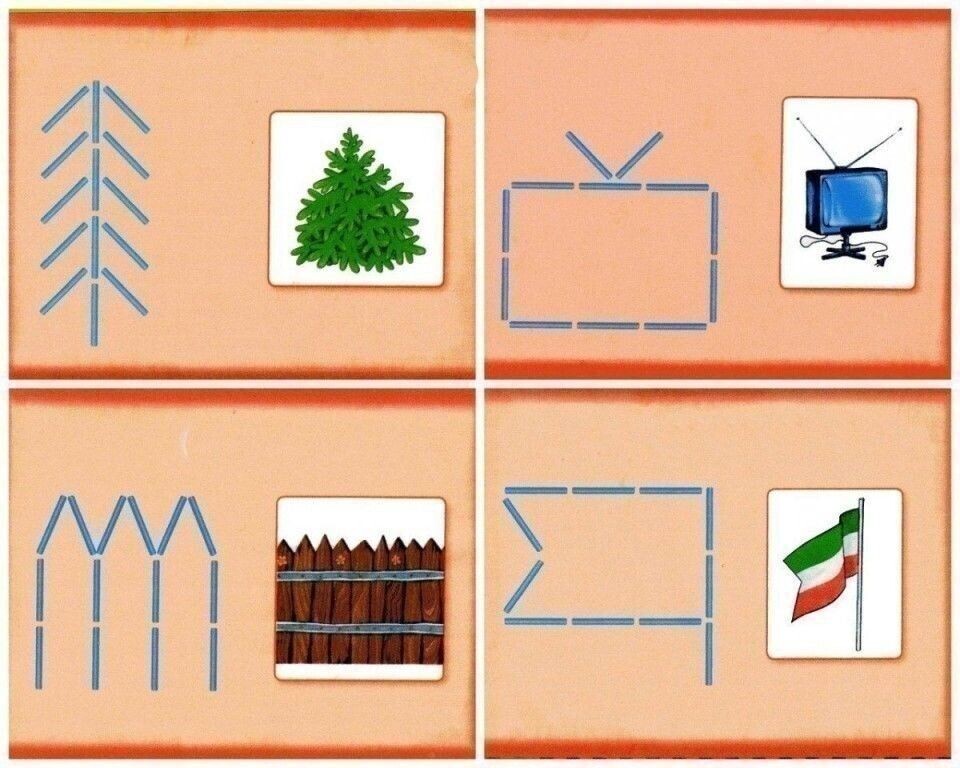 